дание 5Сравни картинки. Чем они похожи, а чем отличаются?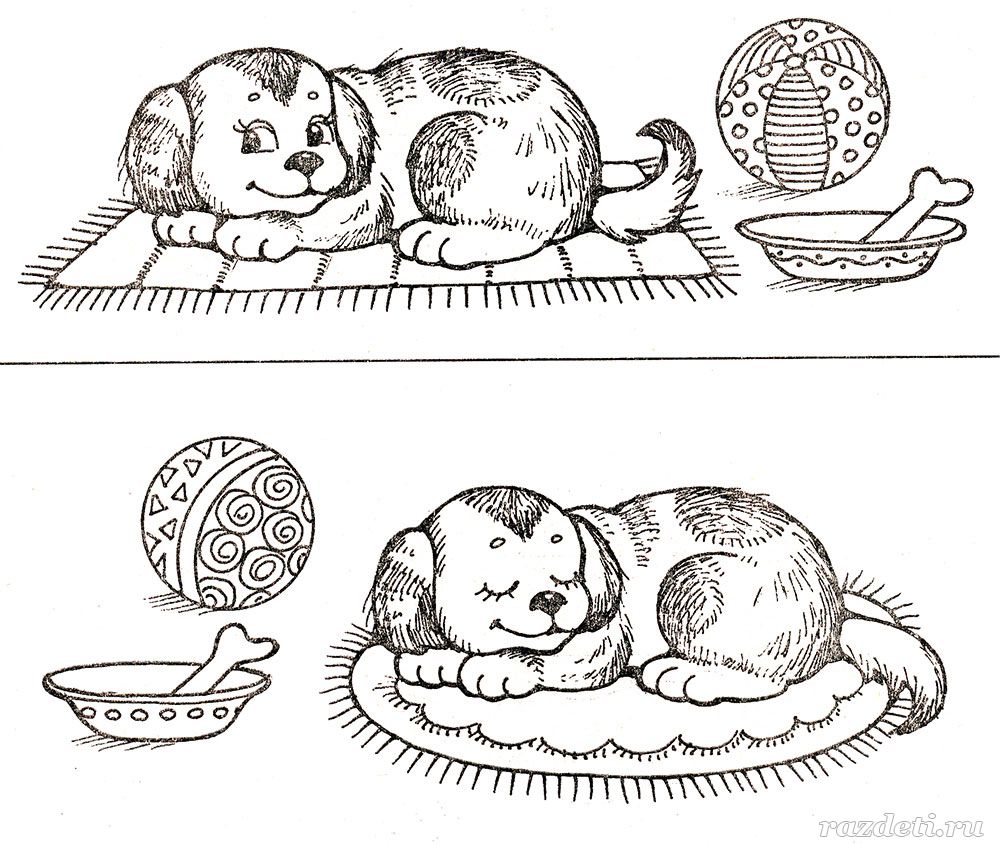 Задание 6Раскрась две одинаковые картинки.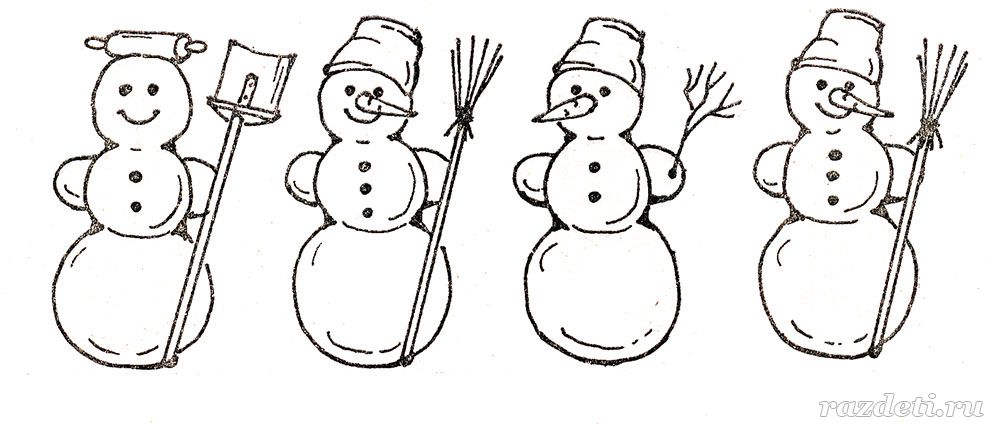 